\\\\Textbook Access:Textbooks will be accessed online.  To access the course textbook, follow these instructions:go to earlhaig.ca					7.  Username: biologygo to departments tab					8.  Password: biology123click on scienceclick on downloadsclick on Biologyclick on Biology Password File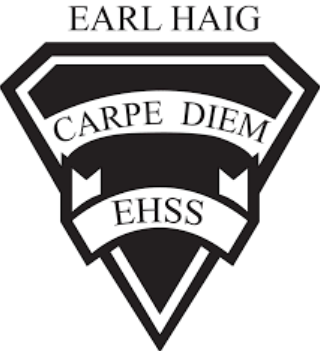 Course Outline and Evaluation SummaryCourse Code                                                             Course Outline and Evaluation SummaryCourse Code                                                             Title of Course:    SBI3U1                                               416-395-3210416-395-3210Department: ScienceCourse DescriptionIn this course, students will deepen their understanding of the processes that occur in biological systems.  Students will study theory and conduct investigations in the areas of genetic processes, evolution, the structure and function of animals, biodiversity, and the anatomy, growth, and function of plants.  The course focuses on the theoretical aspects of the topics under study, and helps students refine skills related to scientific investigation.Prerequisite: SNC2D1, Grade 10 Academic ScienceCourse EvaluationCourse evaluations incorporate one or more of the achievement categories (KICA). A brief description of each category can be found here. The final grade is calculated using the weighted percentages below.Course EvaluationCourse evaluations incorporate one or more of the achievement categories (KICA). A brief description of each category can be found here. The final grade is calculated using the weighted percentages below.Course EvaluationCourse evaluations incorporate one or more of the achievement categories (KICA). A brief description of each category can be found here. The final grade is calculated using the weighted percentages below.Course EvaluationCourse evaluations incorporate one or more of the achievement categories (KICA). A brief description of each category can be found here. The final grade is calculated using the weighted percentages below.Course EvaluationCourse evaluations incorporate one or more of the achievement categories (KICA). A brief description of each category can be found here. The final grade is calculated using the weighted percentages below.Course EvaluationCourse evaluations incorporate one or more of the achievement categories (KICA). A brief description of each category can be found here. The final grade is calculated using the weighted percentages below.Term Work:A variety of tasks where you show your learning and have marks assigned using the Achievement Categories/StrandsA variety of tasks where you show your learning and have marks assigned using the Achievement Categories/StrandsSummativeEvaluation:Marked summative tasks which assess your learning on the entire courseMarked summative tasks which assess your learning on the entire course70%20%Knowledge & Understanding30%10%Culminating Task70%20%Thinking & Inquiry30%10%Culminating Task70%15%Application30%20%Final Written Exam70%15%Communication30%20%Final Written ExamLearning SkillsLearning skills provide information to help students understand what skills, habits & behaviors are needed to work on to be successful. These are not connected with any numerical mark. A brief description of each skill can be found here. Responsibility, Organization, Independent Work, Collaboration, Initiative and Self-RegulationE – Excellent    G – Good    S – Satisfactory    N – Needs ImprovementRequired Materials: Any educational resource required for this course will be provided by the school. It is the student’s responsibility to come to class with these materials.  Students should have a binder with lined paper/notebook, writing tools of different colors, calculator and ruler.School/Departmental/Classroom ExpectationsAttendance: The student is expected to attend class on time. Parents/guardians will be contacted if lates/attendance becomes an issue/hindrance. If the student knows about an absence in advance, they should contact the teacher.Plagiarism/Cheating: A mark of 0 will be assigned for any work submitted that does not belong to the student. A mark of 0 will be assigned to a student who was found to have cheated. Parents/guardians will be informed.Missed Work: If a student is absent from class, (e.g. illness, sports team) it is their responsibility to find out what they have missed and to catch up. The student is responsible for completing all of the work that was missed due to an absence. If a student misses an assignment or test without a legitimate explanation and documentation, marks up to and including the full value of the evaluation may be deducted. Make-up tests must be arranged to be written.Late Work: Late work may result in a deduction of marks up to and including the full value of the evaluation.Course Assessment TasksCourse Assessment TasksCourse Assessment TasksCourse Assessment TasksUnit/Topic/StrandBig IdeasMajor Assignments / EvaluationsEstimated DurationUnit 1: Genetic Processesgenetic and genomic research can have social and environmental implicationsvariability and diversity of living organisms result from the distribution of genetic materials during the process of meiosisQuizzesChapter Tests AssignmentsCase Study28hoursUnit 2: Evolutionevolution is the process of biological change over time based on the relationships between species and their environmentsthe theory of evolution is a scientific explanation based on a large accumulation of evidencetechnology that enables humans to manipulate the development of species has economic and environmental implicationsChapter Tests AssignmentsLab20 hoursUnit 3: Animals: Structure and Functiongroups of organs with specific structures and functions work together as systems, which interact with other systems in the bodythe development and uses of technology to maintain human health are based, in part, on the changing needs of society AssignmentsCase StudiesLabUnit Test28 hoursUnit 4: Diversity of Living Thingsall living things can be classified according to their anatomical and physiological characteristicshuman activities affect the diversity of living things in ecosystemsQuizzesProject20 hoursUnit 5: Plants: Anatomy, Growth, and Functionplants have specialized structure with distinct functions that enable them to respond and adapt to their environmentplant variety is critical to the survival and sustainability of ecosystemsLabsUnit Test14 hoursCulminating Task(s)Students will either: select appropriate resources to plan a presentation with oral, visual, and written communication to demonstrate their knowledge and understanding of course content  and to investigate roles in ecosystems OR complete a practical exam to demonstrate their skills and knowledge from the units studied .Project/Practical ExamFinal Written ExamA written exam that takes place during the exam schedule and assesses students’ knowledge of course materials.Final Written Exam